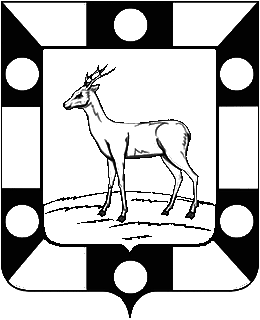                                                                                                                            СОБРАНИЕ ПРЕДСТАВИТЕЛЕЙ ГОРОДСКОГО ПОСЕЛЕНИЯ ПЕТРА ДУБРАВА ВОЛЖСКОГО РАЙОНА САМАРСКОЙ ОБЛАСТИТРЕТЬЕГО СОЗЫВАРЕШЕНИЕ  09.04.2020г.                                                                                                  № 185«Об утверждении отчета об исполнении бюджета   городского поселения Петра Дубрава муниципального района Волжский Самарской области за  первый квартал 2020года».В соответствии с Федеральным Законом «Об общих принципах организации местного самоуправления в Российской Федерации» № 131 от 06.10.2003 г., Бюджетным Кодексом Российской Федерации,  Уставом городского поселения Петра Дубрава муниципального района Волжский Самарской области Собрание Представителей РЕШИЛО:    1.Отчет об исполнении бюджета городского поселения Петра Дубрава муниципального района Волжский Самарской области за первый квартал 2020года принять к сведению (приложение 1).    2. Опубликовать настоящее Решение в печатном средстве информации «Голос Дубравы».    3. Настоящее решение вступает в силу со дня официального опубликования.Глава городского поселения                                           В.А. КрашенинниковПредседатель Собрания Представителей                              Л.Н. Ларюшина    